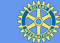 宇都宮ロータリー・クラブ　第11回　理事会議事録2022年5月10日(火)11：30～ 　司会：幹事　金子昌郎1.開会2.出席者　理事９名（出席〇　欠席●）3.会長挨拶70周年式典の実施にあたりご尽力ありがとうございました。次世代へつながる良い事業でした。他クラブからもやり方やクラブの歴史をきちんと記録していることに評価を頂けました。これからも粛々と進めていけるようご協力お願いします。4.議事　(1)審議事項　　1. 前回議事録　承認の件　　　　　　　　　　　　　　　　　　　　　　　　承認2. 5月以降の例会開催方法の件　　　食事　テーブルセット他　　　5月10日　　　会員卓話　　（円卓・弁当持ち帰り）　　　5月17日　　　福田富一知事 卓話（同上の設営）　　　5月24日～　　通常例会（円卓で食事：黙食での例会）　　　　　　　承認3. クラブフォーラムの件　　  5月31日　18：00例会開会　セレモニー終了次第クラブフォーラム19：30閉会　19：40～懇親会　　　フォーラム　第1部　記念事業：宮っ子連絡会議の今後について　　　　※2550地区内でも注目されている事業であるので今後を踏まえて実施する　　　　　　　　　第2部　戦略会議報告及び意見聴取　　　　　懇親会の有無（4人掛けテーブルにて会食）　　　　　※会食は任意の参加とし、会員各社の許容条件に即した参加を確認する。	承認4. 「ＳＤＧｓ先進企業に学ぶ」企業訪問の件　　　ジャパンテック（鹿沼市：ペット再生技術の工場）の快諾確認済ではあるが　　　衛生上の問題等々を考慮し審議を取り下げることとする5. 新入会員の件・岡崎 数二（おかざき かずじ）積水ハウス(株)　北関東シャーメゾン支店　支店長　　　　　　　　　　　　　　　　　　　　　　　推薦者　毛塚武久　町田卓大　・髙橋　 敏（たかはし さとし）　　　損害保険ジャパン(株)　栃木支店　支店長　　　　　　　　　　　　　　　　　　　　　　　推薦者　稲野秀孝　北上和博　・北村　太（きたむら　ふとし）　　　日本生命保険相互会社　宇都宮支社　支社長　　　　　　　　　　　　　　　　　　　　　　　推薦者　関口快太郎　渡辺幸雄　・米田 俊博（よねだ　としひろ）　　　清水建設(株)　東京支店　栃木営業所　所長　　　　　　　　　　　　　　　　　　　　　　　推薦者　助川通　　斎藤高蔵　・小野 智康（おの のりやす）　　　あいおいニッセイ同和損害保険(株)　理事　栃木支店 支店長　　　　　　　　　　　　　　　　　　　　　　　推薦者　喜谷辰夫　新井将能　　・伊藤 誠吾（いとう　せいご）　　　農林中央金庫　宇都宮支店　支店長　　　　　　　　　　　　　　　　　　　　　　　推薦者　町田卓大　金子昌郎6名全員について承認6. その他　　米山・財団への寄付について　　　本日現在目標金額未達である。地区への責務もあり、不足額をクラブ資金から融通したい。　　　　承認(2)協議事項　1. 次年度関係　　　　特に無し　2. その他5.報告事項　1. 5月例会について　　5月10日 第1例会　会員卓話　邊見昌喜　会員　　　　5月17日 第2例会　外部卓話　栃木県知事　福田富一様 　　　　5月24日 第3例会　インターアクトクラブ活動報告　　　　5月31日 第4例会　第2回クラブフォーラム　　　3. 6月例会について　6月07日 第1例会　外部卓話　NPOなないろ　皆川純子様 6月14日 第2例会　本年度を振り返って　クラブ奉仕委員会　大矢委員長6月21日 第3例会　本年度を振り返って　職業奉仕委員会　　関口委員長社会奉仕委員会　  田嶋委員長　　　　　　　　　　　　　　　　　　　  国際奉仕委員会　　明賀委員長　　　　　　　　　　　　　　　　　　　　青少年奉仕委員会　金山委員長6月28日 第4例会　本年度を振り返って　阿部会長　金子幹事　　4. 各委員会報告　　　①クラブ奉仕委員会　　　　　会員増強（候補者）について　　　②親睦活動委員会　　　　　　　　　　　　　　　　　　　　　　③職業奉仕委員会　　　④社会奉仕委員会　　　⑤国際奉仕委員会　　　　　ウクライナ支援の100万円は地区への送金完了しました　　　⑥青少年奉仕委員会　　　　　4/23　26名にて足尾植樹無事終了しました。　5.クラブ会員数2022年5月1日現在　正会員数101名　名誉会員2名（年度末107名予定）　　　　　　　　　6.　5月のロータリーレート　\130/$ 　　7.　その他　　　　5月8日地区協議会において、規定審議会の決定事項として通知された事項。地区がなくなる件はオセアニアでのテスト実施となった。ローターアクトへの権限移譲についても現状維持となった。理事会議事録は30日以内会員に通知（開示）しなければならない。今後次年度での対応を検討する。6.閉会2022年5月10日議事録作成人　副幹事　﨑尾　肇1〇阿部欣文2〇大矢裕啓3〇善林隆充4●関口快太郎5〇田嶋久登志6〇明賀一博7〇金山典生8〇伊原　修9●岡﨑善胤10●青井 芳夫11〇小島克之12〇金子昌郎